    桃園市進出口商業同業公會 函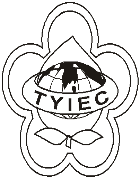          Taoyuan Importers & Exporters Chamber of Commerce桃園市桃園區春日路1235之2號3F           TEL:886-3-316-4346   886-3-325-3781   FAX:886-3-355-9651ie325@ms19.hinet.net     www.taoyuanproduct.org受 文 者：各相關會員發文日期：中華民國109年4月23日發文字號：桃貿豐字第20104號附    件： 主   旨：「食品含戴奧辛及戴奧辛類多氯聯苯處理規範」(名稱並修正為「食品含戴奧辛及多氯聯苯處理規範」)，業經衛生福利部於109年4月15日以衛授食字第1091300271號令修正發布，並自110年1月1日生效， 敬請查照。說   明：一、依據桃園市政府衛生局桃衛食管字第1090042045號函辦理。       二、旨揭發布令請至行政院公報資訊網、衛生福利部網站「衛生福利法規檢索系統」下「最新動態」網頁或衛生福利部食品藥物管理署網站「公告資訊」下「本署公告」網頁自行下載。理事長  簡 文 豐